ČESTITKA MAJCI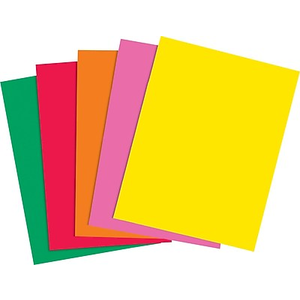 UZ POMOĆ KOLAŽ PAPIRA NAPRAVI ČESTITKU MAJCI.(PRIMJER JE U PRILOGU)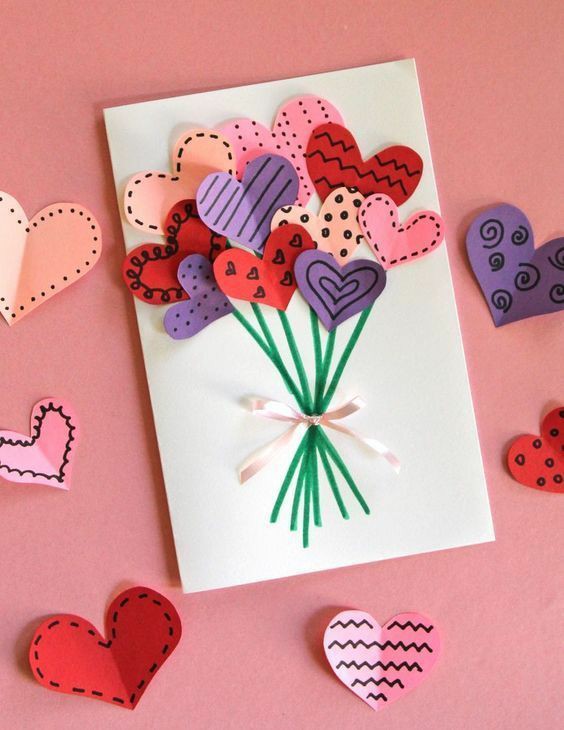 *Napomena: ne morate crtati šare po srcima, dovoljno je izrezati ih i ispod njih nalijepiti zelene „stabljike“ te ih povezati malom mašnom.